Worksheet① Main activity 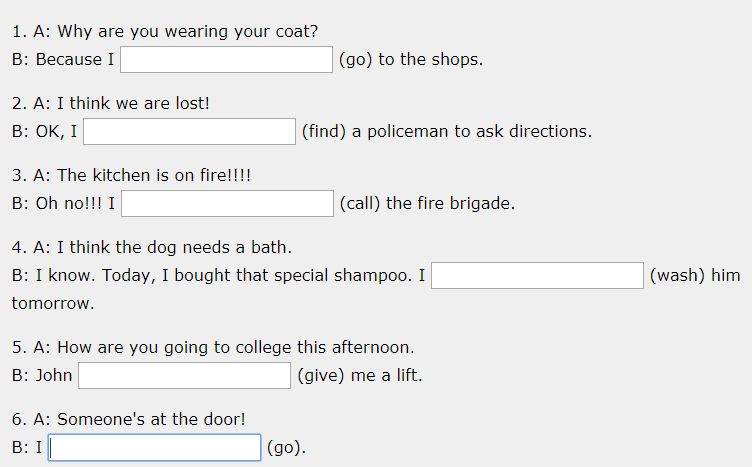 Worksheet ② Post Activity Will or Be going to ① A: We don't have any bread. B: I know. I ____ get some from the shop. ②　A: We don't have any bread. B: Really? I ____ get some from the shop then.③ A: Why do you need to borrow my suitcase?B: I ____ visit my mother in Scotland next month. ④ A: I am really cold. B: I ____ turn the heating on. ⑤ A: What are your plans after you leave university?B: I ____ work in hospital in Africa. I leave on the 28th. ⑥　(The phone rings)A: I ____ get it! ⑦ A: Are you ready to order?B: I can't decide... Okay, I ____ have the steak, please. ⑧　A: Why are you carrying a hammer?B: I ____ put up some pictures.⑩　A: Where are you going on holiday?B: I don't know yet, maybe ___ to India. We ___ get married next year.⑪ Have you heard? Jean is pregnant – she ___ have a baby.⑫ A: This exercise looks really hard.B: I ___ help you.Worksheet ② SOS Activity 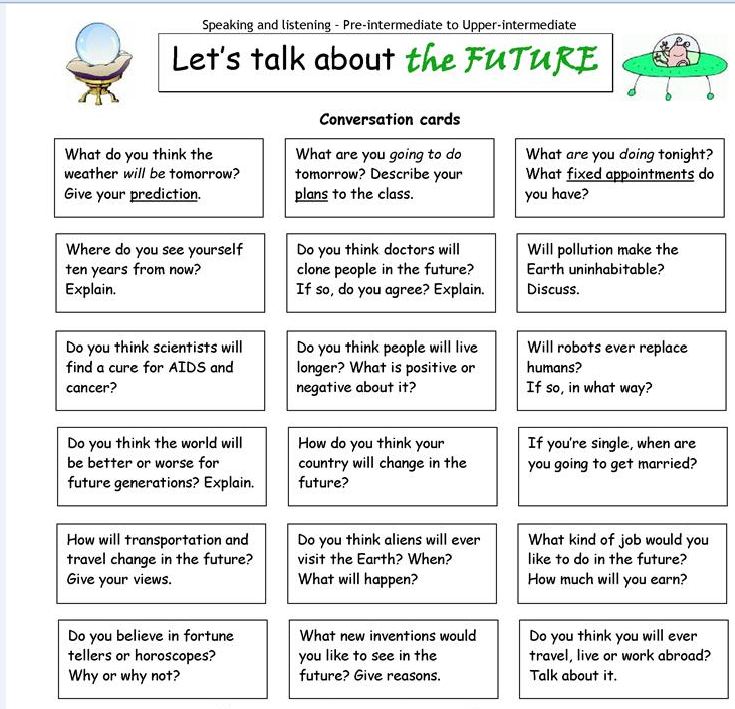 